BÀI TẬP BÁO CÁO CHUYÊN ĐỀ DẠY HỌC ĐÁP ỨNG CHUẨN ĐẦU RA CHƯƠNG TRÌNH ĐÀO TẠOGiảng viên tập sự: Nguyễn Khánh VănKhoa Du lịchCâu hỏi:I. Mô tả các phương pháp dạy học đang được bản thân/Bộ môn sử dụng và cho biết tính đáp ứng với chuẩn đầu ra của môn học/CTĐT.II. Lựa chọn 2 phương pháp dạy học (được mô tả trong tài liệu hoặc bất kỳ) phù hợp với chuyên môn và xây dựng một ứng dụng cụ thể vào một môn học, đồng thời cho biết tính đáp ứng với chuẩn đầu ta của môn học/CTĐT đối với phương pháp dạy học đó. Hiện tại em chỉ mới trợ giảng duy nhất 01 học phần Quản trị sự kiện và hội nghị . Ở học phần này thì đang sử dụng phương pháp dự án (project –based learning), phương pháp này cũng có trong tài liệu của buổi học nên em xin phép ghép 2 câu hỏi lại để cùng trả lời.  Trả lời: Cả 2 phương pháp gồm: phương pháp dự án (project –based learning)  và dạy học theo phương pháp giải quyết vấn đề (Problem based learning) đều có thể ứng dụng trong học phần quản trị sự kiện.1.1 Phương pháp dự án ( Problem Based Learning)Dạy học phát hiện và giải quyết vấn đề là PPDH trong đó GV tạo ra những tình huống có vấn đề, điều khiển SV phát hiện vấn đề, hoạt động tự giác, tích cực, chủ động, sáng tạo để giải quyết vấn đề và thông qua đó chiếm lĩnh tri thức, rèn luyện kĩ năng và đạt được những mục đích học tập khác. Đặc trưng cơ bản của dạy học phát hiện và giải quyết vấn đề là "tình huống gợi vấn đề" vì "Tư duy chỉ bắt đầu khi xuất hiện tình huống có vấn đề" (Rubinstein).Tình huống có vấn đề (tình huống gợi vấn đề) là một tình huống gợi ra cho SV những khó khăn về lí luận hay thực hành mà họ thấy cần có khả năng vượt qua, nhưng không phải ngay tức khắc bằng một thuật giải, mà phải trải qua quá trình tích cực suy nghĩ, hoạt động để biến đổi đối tượng hoạt động hoặc điều chỉnh kiến thức sẵn có.Bước 1. Phát hiện hoặc thâm nhập vấn đềPhát hiện vấn đề từ một tình huống gợi vấn đềGiải thích và chính xác hóa tình huống (khi cần thiết) để hiểu đúng vấn đề được đặt raPhát biểu vấn đề và đặt mục tiêu giải quyết vấn đề đóBước 2: Tìm giải phápTìm cách giải quyết vấn đề, thường được thực hiện theo sơ đồ sau: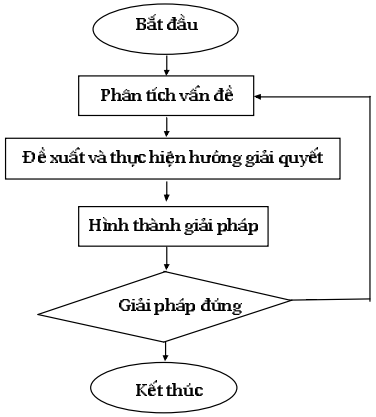 Giải thích sơ đồPhân tích vấn đề: làm rõ mối liên hệ giữa cái đã biết và cái cần tìm (dựa vào những tri thức đã học, liên tưởng tới kiến thức thích hợp)Hướng dẫn SV tìm chiến lược giải quyết vấn đề thông qua đề xuất và thực hiện hướng giải quyết vấn đề. Cần thu thập, tổ chức dữ liệu, huy động tri thức; sử dụng những phương pháp, kĩ thuật nhận thức, tìm đoán suy luận như hướng đích, quy lạ về quen, đặc biệt hóa, chuyển qua những trường hợp suy biến, tương tự hóa, khái quát hóa, xem xét những mối liên hệ phụ thuộc, suy xuôi, suy ngược tiến, suy ngược lùi,... Phương hướng đề xuất có thể được điều chỉnh khi cần thiết. Kết quả của việc đề xuất và thực hiện hướng giải quyết vấn đề là hình thành được một giải pháp.Kiểm tra tính đúng đắn của giải pháp: Nếu giải pháp đúng thì kết thúc ngay, nếu không đúng thì lặp lại từ khâu phân tích vấn đề cho đến khi tìm được giải pháp đúng. Sau khi đã tìm ra một giải pháp, có thể tiếp tục tìm thêm những giải pháp khác, so sánh chúng với nhau để tìm ra giải pháp hợp lí nhất. Bước 3. Trình bày giải phápSV trình bày lại toàn bộ từ việc phát biểu vấn đề tới giải pháp. Nếu vấn đề là một đề bài cho sẵn thì có thể không cần phát biểu lại vấn đề. Bước 4. Nghiên cứu sâu giải phápTìm hiểu những khả năng ứng dụng kết quảĐề xuất những vấn đề mới có liên quan nhờ xét tương tự, khái quát hóa, lật ngược vấn đề,... và giải quyết nếu có thể. 1.2 phương pháp giải quyết vấn đề (Project Based Learning)Dạy học theo phương pháp dự án là phương pháp dạy học mà sinh viên cần phải thực hiện một nhiệm vụ học tập gắn liền với thực tiễn và có sự kết hợp giữa lý thuyết và thực hành. Nhiệm vụ học tập này đòi hỏi người học có tính tự lực cao, khi phải đảm nhiệm mọi công đoạn để tổ chức 1 sự kiện thực sự gồm lập kế hoạch, thực hiện dự án và đánh giá kết quả của dự án. Phương pháp này được dạy theo hình thức chia nhóm. Mỗi nhóm sẽ khoảng 10 bạn. Quy trình thực hiện:Bước 1: Lập kế hoạch sự kiệnXác định chủ đề.Xây dựng tiểu chủ đề.Lập kế hoạch về tiến độ, công việc cần thực hiện trong sự kiệnBước 2: Thực hiện sự kiệnChuẩn bị sự kiệnChạy sự kiệnKết thúc và dọn dẹp sự kiệnBước 3: Tổng hợp kết quả.Tổng hợp kết quả đạt được của sự kiệnĐánh giá hiệu quả sự kiệnTrình bày kết quả tìm được.Phản ánh lại kết quả của quá trình học tập qua việc tổ chức sự kiện1.3 Tính đáp ứng chuẩn đầu ra của 02 phương pháp trênCả 02 phương pháp nđều đáp ứng với chuẩn đầu ra của môn học, Bao gồm:1. Sinh viên sẽ có đầy đủ kiến thức cơ bản và lập luận ngành sự kiện2. Kỹ năng và phẩm chất cá nhân và nghề nghiệp tổ chức sự kiện3. Kỹ năng giao tiếp: Làm việc nhóm, giao tiếp trong sự kiện4. Hình thành ý tưởng, thiết kế, thực hiện, và vận hành hệ thống trong bối cảnh doanh nghiệp, xã hội, và môi trường của nghành sự kiện.